Titul, priezvisko a meno, adresa, PSČ, telef. Číslo, e-mailová adresa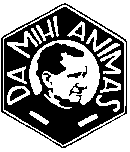 Združenie saleziánov spolupracovníkov na Slovenskuul. Miletičova 7  821 08    BRATISLAVAŽiadosť o prijatie za člena Združenia saleziánov spolupracovníkov (ASC)        Nižšie podpísaný(á) .............................................., dátum nar.: .............................. ,žiadam na základe slobodného rozhodnutia a po absolvovaní predpísanej prípravy, počas ktorej som si overoval svoje saleziánske povolanie, o prijatie za člena Združenia saleziánov spolupracovníkov na Slovensku. Vedomý si požiadaviek trvalej formácie chcem s Božou pomocou, na príhovor Panny Márie Pomocnice, sv. Jána Bosca a ostatných svätých saleziánskej rodiny rozvíjať svoje ľudské dary, vyzrievať vo viere a láske, uvažovaním a štúdiom prehlbovať  svoje poznanie Písma, náuky Cirkvi i Don Bosca. Svojím rozhodnutím sa chcem dať prostredníctvom apoštolskej služby mladým na istú cestu saleziánskej svätosti.K saleziánskemu povolaniu ma vedú najmä tieto dôvody:V  .................................., dňa  ..............................		  ..............................................	  podpis ašpirantaVyjadrenie Miestnej rady ASC strediska ............................................................                     	Miestna rada strediska prejednala žiadosť ašpiranta.................................................... o vstup do Združenia saleziánov spolupracovníkov na svojom zasadaní dňa .....................  .Na zasadaní MR sa zišlo ............... radcov z celkového počtu .............. radcov.Miestna rada odporúča / neodporúča prijať ašpiranta za člena združenia ASC.Počet hlasov : za ............	proti ..........Vyjadrenie MR, ktoré má obsahovať nasledovné informácie o ašpirantovi (pokyny k vyplneniu sú v Manuáli počiatočnej formácie):Mená a podpisy radcov + pečiatka strediska:Vyjadrenie Provinciálnej rady ASC : Provinciálna rada ASC na svojom zasadaní dňa ....................... v .......................................prejednala žiadosť ašpiranta o vstup do Združenia saleziánov spolupracovníkov na Slovensku a rozhodlasa ašpirantaprijať  /  neprijať.Z celkového počtu ........ prítomných radcov hlasovalo :         za ............      proti............Podpisy radcov :								